Gymnastický a taneční klub Kyjov z.s. (GyTa Kyjov)www.gytakyjov.czpořádá15. ročník závoduPohár města Kyjova v moderní gymnasticejednotlivkyně ZPMG + soutěž družstevA. Všeobecná ustanoveníPořadatel: 		Gymnastický a taneční klub Kyjov z.s.Místo konání: 		SPORTCENTRUM ŽELVA, Hodonínská 1680, 696 03 DubňanyDatum konání: 	sobota 7. dubna 2018Přihlášky: do 20. března 2018 na e-mail: gytakyjov@seznam.czPřihláška musí obsahovat jméno, rok narození, oddíl, kategorii, jméno trenérky.Podmínkou účasti závodnic je účast 1 - 2 rozhodčích. Jméno rozhodčí uveďte do přihláškyStartovné: 		200,- Kč na závodnici B. Technická ustanoveníZávodí se podle pravidel MG platných pro rok 2018 a tohoto rozpisu.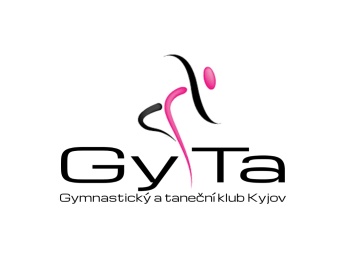 Program:Jednotlivkyně ZPMG0. kategorie C		BN + akrobacie	ročník 2013 a mladší0. kategorie B		BN + akrobacie	ročník 20120. kategorie A		BN + akrobacie	ročník 20111. kategorie B 		BN + švihadlo 	ročník 20101. kategorie A		BN + švihadlo		ročník 20092. kategorie B 		švihadlo + obruč 	ročník 20082. kategorie A 	švihadlo + obruč 	ročník 20073. kategorie  		obruč + míč 		ročník 20054. kategorie C 		stuha + švihadlo	ročník 2004 4. kategorie B		stuha + švihadlo	ročník 20034. kategorie A 	stuha + švihadlo 	ročník 20025. kategorie 		švihadlo ZP + volná 	ročník 2002 a staršíSoutěž družstev:Dopolední program závod O. a 1. kategorií-	družstvo složené z 3 členek  - musí být zastoupena jak O. a 1. kategorie, nelze pouze z 0. kategoriíOdpolední závod 2., 3., 4. a 5. kategorií-	družstvo složené z 3 členek napříč kategoriemi bez ohledu na rozdělení A, B, C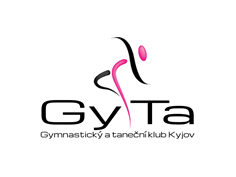 Přihlášeným oddílům bude zaslán přesný harmonogram závodu po uzávěrce všem přihlášeným oddílům.Závodní plocha: koberec 13 x 13 m, rozcvičovací plocha: koberec 13 x 13 m.V hale bude otevřena restaurace.Při prezentaci můžeme požadovat předložení průkazku závodnice nebo kartičku zdravotní pojišťovny pro ověření ročníku narození.  								  Těšíme se na Vaši účast								za pořádající klub GyTa Kyjov      								   Mgr. Marcela ZemánkováPřihláška – závod jednotlivkyňPřihláška – dopolední programNázev klubu:………………………………………………………………………………..…..Rozhodčí dopoledního programu:…………………………………………………………….Družstvo č. 1:Družstvo č. 2Družstvo č. 3Družstvo č. 4Kontakt na trenérku: …………………………………………………………………………Přihláška – odpolední programNázev klubu:………………………………………………………………………………..…..Rozhodčí odpoledního programu:…………………………………………………………….Družstvo č. 1:Družstvo č. 2Družstvo č. 3Družstvo č. 4Kontakt na trenérku: ……………………………………………………………………….Jméno závodnicekategorieJméno závodnicekategorieJméno závodnicekategorieJméno závodnicekategorieJméno závodnicekategorieJméno závodnicekategorieJméno závodnicekategorieJméno závodnicekategorieJméno závodnicekategorie